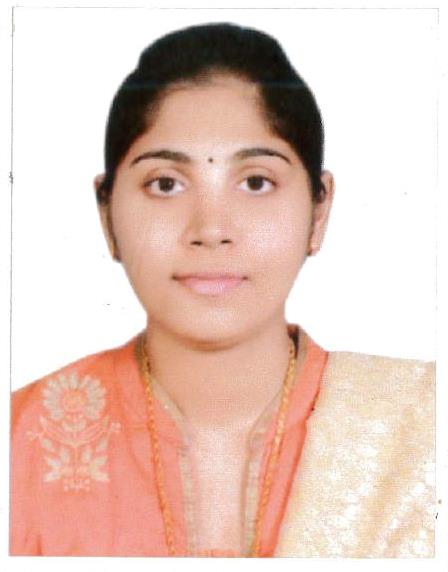 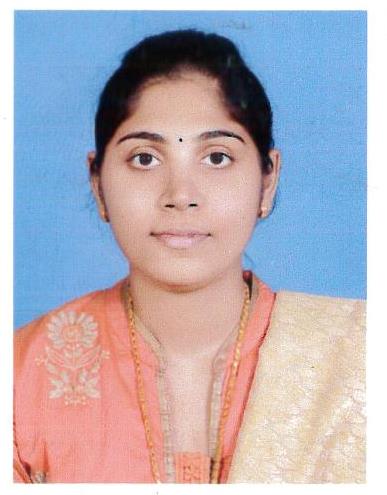 NAME – TISNAMOH LICENSE NO:      RN012496LOCAL RECRUITMENT (RL) NO :      RL110317016796CONTACT DETAILS:E-Mail: tisna.369873@2freemail.com VISA STATUSHusband’s Visa Valid till    : 17/10/2018PERSONAL DATA Date of Birth         :  21-11-1987Gender                  :  FemaleMarital Status       :  Married Nationality            : Indian Languages Known: English, Hindi, Malayalam and Basic Arabic. PASSPORT DETAILSDate of Issue   :   21-04-2016Date of expiry :   20-04-2026Place of Issue  :   KozhikodeNURSING REGISTRATION:Madhya Pradesh Nursing Council Registration No:I – 17487, II – 16836Date: 01.10.2011Valid till – 06.10.2021.STRENGTHS/SKILLSDedicated and patient focused with proven strengths in acute patient care, staff development and family advocacy.Exceptional capacity to multitaskOutstanding interpersonal and communication skills, superior accuracy in patient history, charting and other documentation.High adaptabilityPerseverance and integrity to workObjectivityLeadership ability & positive thinking.COMPUTER LITERACYWell versed with M.S. Office (Word, Excel & PowerPoint), Internet Applications and E-Mail.CV – STAFF NURSEMOH Registered Nurse (RN) License holding nursing professional with 5 years of experience in Medical and Surgical ward, Gastroenterology HDU and Pediatric Ward.BLS – Basic Life Support (AHA Guidelines)Issued on : 23.05.2016Valid till : 22 May 2018ACLS – Advanced Cardiovascular Life Support (AHA Guidelines).Issued on : 26.05.2016Valid Till: 25 May 2018NURSING EMPLOYMENT HISTORYHospital        : Vims Specialty Hospitals, Karnataka, IndiaPosition        : Staff NurseDepartment: Medical and Surgical ward and Pediatric ward.Period  : 10.05.2014 to 30.06.2016 and 01.12.016 to 30.04.2017Hospital       : Medanta the Medicity Hospitals, New Delhi, IndiaPosition        : Staff NurseDepartment : Gastroenterology HDU Period            : 20.08.2012 to 26.10.2013Hospital       : Bhagat Hospital, Janakpuri, New Delhi, IndiaPosition        : Staff NurseDepartment: Labour Ward and Causality.  Period            : 28.05.2011 to 31.03.2012Handling the commonly used equipment’s e.g., cardiac monitors, IABP, Syringe Pump, Ventilators, ABG Machine, Crash Cart, ACT Machine, ECG Machine, Ambubag, Glucometer, Alpha bed, bair hugger, Potassium Analyzer Machine. Blanket roll, defibrillator, Pacemaker etc. Providing efficient nursing care to patients on ECMO Cardiac monitor, pacemaker, swan-ganz monitoring, telemetry monitoring & Holter monitoring. Central and peripheral lines. (Arterial & Venous) and patients with chest tube drainage. Fundamentals Of Nursing, Nutrition, Physiology, Biochemistry, Anatomy, Community Health Nursing, Microbiology, Psychology, Sociology And, Medical & Surgical Nursing Specialty, Pharmacology, Child Health Nursing, Mental Health Nursing, Nursing Administration, Nursing Education, Midwifery, Trends And Issues In Nursing, Research In Nursing.Result –Oriented, Adaptable, Self-Motivated, And Multilingual Service Professional With Good Multitasking Experience. An Avid Learner And A Strong Team Player, With Competitive Oral And Written Communication Skills. A Career Oriented Graduate With Over 5+ years’ experience.I hereby declare that above mentioned details are true and correct to the best of my knowledge and belief.Place: DubaiDate:                                                                        TISNA 